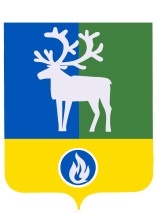 БЕЛОЯРСКИЙ РАЙОНХАНТЫ-МАНСИЙСКИЙ АВТОНОМНЫЙ ОКРУГ – ЮГРАПроектАДМИНИСТРАЦИЯ БЕЛОЯРСКОГО РАЙОНАПОСТАНОВЛЕНИЕот «___» _____________ 2021 года                                                                                  № ______О признании утратившими силу отдельных постановлений администрации Белоярского районаП о с т а н о в л я ю:1. Признать утратившими силу постановления администрации Белоярского района:1) от 20 июля 2017 года № 678 «О подготовке населения Белоярского района в области гражданской обороны»;2) от 31 октября 2019 года № 891 «О внесении изменений в приложение к постановлению администрации Белоярского района от 20 июля 2017 года № 678»;3) от 9 декабря 2020 года № 1066 «Об осуществлении подготовки граждан Российской Федерации, иностранных граждан и лиц без гражданства, проживающих на территории Белоярского района, в области защиты от чрезвычайных ситуаций природного и техногенного характера»;4) от 18 марта 2019 года № 207 «О создании и организации деятельности курсов гражданской обороны Белоярского района»;5) от 1 сентября 2020 года № 768 «О внесении изменений в приложение к постановлению администрации Белоярского района от 18 марта 2019 года № 207»;6) от 30 марта 2021 года № 223 «О внесении изменений в постановление администрации Белоярского района от 18 марта 2019 года № 207».2. Опубликовать настоящее постановление в газете «Белоярские вести. Официальный выпуск».3. Настоящее постановление вступает в силу после его официального опубликования.4. Контроль за выполнением постановления возложить на  первого заместителя главы Белоярского района Ойнеца А.В.Глава Белоярского района							               С.П.МаненковРАСЧЕТ РАССЫЛКИПервый заместитель главы Белоярского района.Главы сельских поселений – 6 экз.Начальник отдела по делам гражданской обороны и чрезвычайным ситуациям администрации Белоярского района.Председатель комитета по делам молодёжи, физической культуре и спорту администрации Белоярского района. Председатель комитета по культуре администрации Белоярского района. Председатель комитета по образованию администрации Белоярского района.